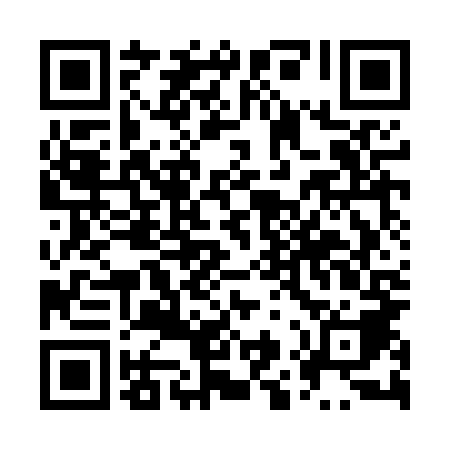 Ramadan times for Chrzelice, PolandMon 11 Mar 2024 - Wed 10 Apr 2024High Latitude Method: Angle Based RulePrayer Calculation Method: Muslim World LeagueAsar Calculation Method: HanafiPrayer times provided by https://www.salahtimes.comDateDayFajrSuhurSunriseDhuhrAsrIftarMaghribIsha11Mon4:224:226:1111:593:545:485:487:3112Tue4:204:206:0911:593:555:505:507:3213Wed4:174:176:0711:583:565:515:517:3414Thu4:154:156:0411:583:585:535:537:3615Fri4:124:126:0211:583:595:555:557:3816Sat4:104:106:0011:584:005:565:567:4017Sun4:084:085:5811:574:025:585:587:4118Mon4:054:055:5611:574:035:595:597:4319Tue4:034:035:5311:574:046:016:017:4520Wed4:004:005:5111:564:066:036:037:4721Thu3:583:585:4911:564:076:046:047:4922Fri3:553:555:4711:564:086:066:067:5123Sat3:533:535:4411:554:096:086:087:5324Sun3:503:505:4211:554:116:096:097:5525Mon3:483:485:4011:554:126:116:117:5626Tue3:453:455:3811:554:136:126:127:5827Wed3:423:425:3611:544:146:146:148:0028Thu3:403:405:3311:544:166:166:168:0229Fri3:373:375:3111:544:176:176:178:0430Sat3:343:345:2911:534:186:196:198:0631Sun4:324:326:2712:535:197:207:209:081Mon4:294:296:2512:535:207:227:229:102Tue4:264:266:2212:535:217:247:249:133Wed4:244:246:2012:525:237:257:259:154Thu4:214:216:1812:525:247:277:279:175Fri4:184:186:1612:525:257:287:289:196Sat4:154:156:1412:515:267:307:309:217Sun4:134:136:1212:515:277:327:329:238Mon4:104:106:0912:515:287:337:339:259Tue4:074:076:0712:515:297:357:359:2810Wed4:044:046:0512:505:317:367:369:30